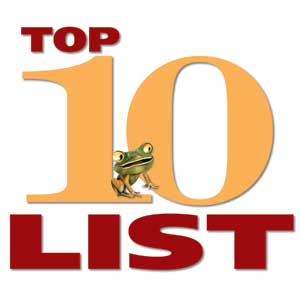 5 pointsWHAT IT IS:A list of cultural contributions & achievements.TO DO:  Create a list of 10 achievements, people, inventions, events and/or ideas from the culture we are currently studying. Write your list in order of importance with your top item being the most important down to ten being the least important. For each item write one sentence explaining about the importance of each item. 
This can be done by hand, on the computer or using the internet.  EXAMPLE: 10 The # 10 most important contribution or achievement987654321 The # 1 important contribution or achievement